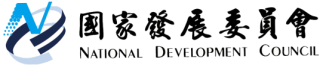 國家發展委員會 新聞稿 國發基金過往八年獲利達1660億 穩定並持續挹注國庫發布日期：113年6月28日發布單位：國發基金 有關媒體報導，有立委稱︰「過去8年國發基金很多莫名投資決策，對整個國家納稅人造成莫大損失」，實屬錯誤訊息，國發基金說明如下︰國發基金105-113年獲利較前八年獲利成長3.5倍國發基金105年至113年期間獲利新臺幣1,660億元，較97年至105年期間獲利471億元，大幅增加1,189億元，獲利成長3.5倍。2. 國發基金105年至113年期間，直接投資成果已達投資成本2.52倍。國發基金105年至113年直接投資35家企業，投資成本總計321.07億元。而截至113年5月底止，累計獲配現金股利達191.39億元，目前持股市值約616.2億元，合計共807.59億元，高於投資成本約2.52倍。聯絡人：國發基金汪庭安代理執行秘書辦公室電話：02-2316-8210